																									NO. 45JOURNALOF THESENATEOF THESTATE OF SOUTH CAROLINAREGULAR SESSION BEGINNING TUESDAY, JANUARY 10, 2017_________FRIDAY, MARCH 24, 2017Friday March 24, 2017(Local Session)Indicates Matter StrickenIndicates New Matter	The Senate assembled at 11:00 A.M., the hour to which it stood adjourned, and was called to order by the ACTING PRESIDENT, Senator McLEOD.THIRD READING BILLS	The following Bills were read the third time and ordered sent to the House of Representatives:	S. 562 -- Senators McElveen and Johnson:  A BILL TO AMEND SECTION 2(A) OF ACT 321 OF 2010, RELATING TO THE CONSOLIDATION OF THE SUMTER COUNTY SCHOOL DISTRICT, TO PROVIDE FOR TWO AT-LARGE MEMBERS OF THE SUMTER COUNTY SCHOOL DISTRICT BOARD OF TRUSTEES; TO PROVIDE FOR THE INITIAL APPOINTMENT AND SUBSEQUENT ELECTION OF AT-LARGE SCHOOL BOARD MEMBERS; AND TO STAGGER THE TERMS OF THE AT-LARGE SCHOOL BOARD MEMBERS.	On motion of Senator McELVEEN.	S. 568 -- Senator Sabb:  A BILL TO AMEND ACT 471 OF 2002, RELATING TO THE COMPOSITION OF THE WILLIAMSBURG COUNTY SCHOOL DISTRICT BOARD OF TRUSTEES, TO PROVIDE THAT THE BOARD SHALL INCLUDE TWO MEMBERS FROM THE COUNTY AT-LARGE, TO PROVIDE FOR THE MANNER OF INITIAL APPOINTMENT OF THE TWO AT-LARGE MEMBERS, TO PROVIDE FOR STAGGERED TERMS OF THE TWO AT-LARGE MEMBERS, AND TO CONFORM THE ADDITION OF TWO AT-LARGE MEMBERS TO THE ELECTION OF MEMBERS TO THE BOARD AND FILLING VACANCIES ON THE BOARD.	On motion of Senator SABB.	S. 271 -- Senator Allen:  A BILL TO AMEND THE CODE OF LAWS OF SOUTH CAROLINA, 1976, BY ADDING SECTION 24-3-220 SO AS TO ESTABLISH A PROCEDURE TO ALLOW AN INMATE WHO THE DEPARTMENT HAS DETERMINED IS NOT A SECURITY RISK AND CONFINED IN A DEPARTMENT OF CORRECTIONS’ FACILITY TO ATTEND THE FUNERAL SERVICE OF CERTAIN INDIVIDUALS AND VISIT CERTAIN INDIVIDUALS WHILE THEY ARE HOSPITALIZED, AND TO PROVIDE FOR THE TRANSPORTATION OF THE INMATE; AND TO AMEND SECTION 24-3-210, RELATING TO FURLOUGHS FOR QUALIFIED INMATES, SO AS TO DELETE THE PROVISION THAT ALLOWS AN INMATE TO ATTEND THE FUNERAL OF CERTAIN PERSONS.	On motion of Senator SCOTT.CO-SPONSORS ADDED	The following co-sponsors were added to the respective Bills:S. 488		Sen. ShealyS. 578		Sen. TimmonsS. 579		Sen. TimmonsMOTION ADOPTED		On motion of Senator SETZLER, with unanimous consent, the Senate stood adjourned out of respect to the memory of the Honorable Leonard Dale Harley, Sr. of West Columbia, S.C.  Dale was a member of West Columbia City Council and the Joint Municipal Water and Sewer Commission.  He was a longtime member of Platt Springs UMC and enjoyed spending time with his friends and family.  Dale was a loving husband, devoted father and doting grandfather who will be dearly missed. ADJOURNMENT	At 11:05 A.M., on motion of Senator SHEALY, the Senate adjourned to meet next Tuesday, March 28, 2017, at 2:00 P.M.* * *SENATE JOURNAL INDEXS. 271	1S. 562	1S. 568	1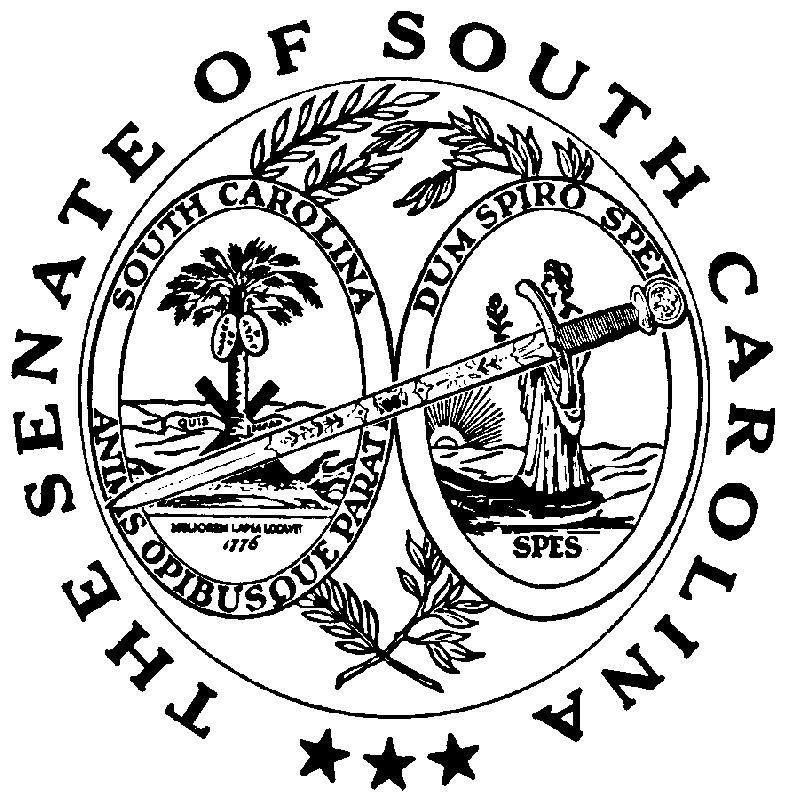 